«Новогодний Маркир»29 декабря 2019 гТехническая информацияСтарт, финиш и регистрация в 100 м  от шоссе (см. схему https://yandex.ru/maps/-/CGtRnHNf )Регистрация открыта с 11:00. Начало старта в 11:30, старт свободный, по станции.  Старт закрывается в 13:30.В программе соревнований дистанции на маркированной трассе по варианту «Д» (ответ на пункте ДА/НЕТ).Местность и карта Местность среднепересечѐнная. Проходимость от хорошей до очень плохой (последствия урагана). Лес хвойный и смешанный. Сеть троп и дорог развита средне.Ограничения района:с севера – шоссе;с востока – шоссе;с юга – дачный поселок;с запада – железная дорога;В случае потери ориентировки двигаться на восток до шоссе, далее на север к старту (90 гр.).Телефон организаторов будет указан на карте.Карта масштаб 1:7500, сечение рельефа 2,5 м. Автор – Виктор Рылов (по материалам Александра Левичева) , 2019. Формат карты А4. Карты напечатаны на струйном принтере, ламинированы. Фрагменты карты: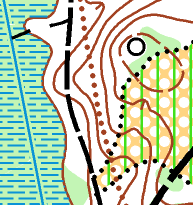 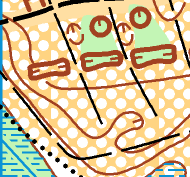 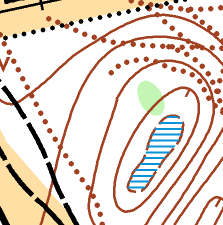 ГруппаДлина, кмКоличество КПЦвет разметки, срезкиА7.116РозоваяВ5.311Розовая, срезка зеленаяС3.07Розовая, срезка желтаяD1.84Розовая, срезка оранжевая